NEWSLETTER 3 – 6th October 2022Week ending 30th September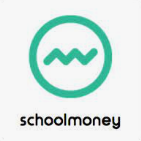 School MoneyYou will have seen the information from Mrs Jordan about this new facility we have. We apologise for the delay in implementing it as there were some technical issues which have now been resolved.  Payments for school can now be made via this application which should hopefully assist you in planning payments and provide a clear trail of payments that you have made.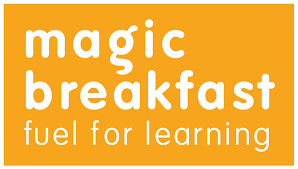 Magic BreakfastMagic Breakfast who provide the school with free Breakfast for the children are conducting a Parent/Carer Survey. Please could you fill in the questionnaire below following the link to help them tailor their provision better.Parents will have the option to be entered into a prize draw for their time.Parent link: https://surveys.qaresearch.co.uk/magicbreakfastparent.asp--Harvest FestivalWe are approaching the time of year when we remember to give thanks for all those who work to grow the crops and provide food for us all to eat.  We will be celebrating our Harvest on Thursday 13th October. We will be making collections as we normally do to go to local/national initiatives and, as always, there is no compulsion on anyone to give, we all give what we can if we can.  Parents’ EveningsThese take place a week on Wednesday on the 12th October, in the afternoon.  Please watch out for information coming from the school office regarding appointment times. We endeavour to meet requests for times but please note we cannot guarantee that we can meet everyone’s preferred times.Key Dates this half-termTuesday 4th October - school photos, individuals and siblings10th- 21st October - Year 5 Bikeability (details to follow from Year 5 classes)Wednesday 12th October - Parents’ consultation meeting (2pm - 6pm)Thursday 13th October - Harvest service (details to follow)Thursday 20th October - close after school for half termFriday 21st October - INSET dayPrayerWe have been learning more about the Cidari family which we belong to.  We have been learning about how we share similar values and work together to support one another.Thank you for our St Matthew’s family, that we care for each other and do what we can to help each other.Thank you too for our Cidari family, a bigger family who we haven’t fully met yet but care about us.  Help us all to do what we can to help each other, to share with each other so that everyone knows they are loved and valued each and every day.Amen.Star of the week  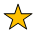 Reception Isa and JakubYear 1 Essa & Mohammad ArifYear 2 Muhammad Ali, LucaYear 3 Sienna & whole classYear 4 EmilYear 5 Maaidah and RamonYear 6 Stevie & InayahValues AwardReception Saket and DominicYear 1 Maria & FabritioYear 2 Muhammed Hussain & ZaydYear 3 Esme, Eshal & Bilal Year 4 Reis &Year 5 Ellissa-May & NadiaYear 6 Safa B  & MilanValues AwardReception Saket and DominicYear 1 Maria & FabritioYear 2 Muhammed Hussain & ZaydYear 3 Esme, Eshal & Bilal Year 4 Reis &Year 5 Ellissa-May & NadiaYear 6 Safa B  & Milan  Attendance data (W/e 22/9/22)PunctualityYear 3AttendanceYear 2Well done everybody!  Attendance data (W/e 22/9/22)PunctualityYear 3AttendanceYear 2Well done everybody!Weekly attendance by year group:  Attendance better than 96% (Government target) - great! Attendance below the target of 96% - a concern Attendance of 90% or below - a great concern.   Let’s try and get 96% or better and get some green!Weekly attendance by year group:  Attendance better than 96% (Government target) - great! Attendance below the target of 96% - a concern Attendance of 90% or below - a great concern.   Let’s try and get 96% or better and get some green!Reception  Year 1  Year 2  Year 3  Year 4  Year 5  Year 6  Previous attendance figures  90.6%96.5%96.8%92.3%89.8%93.6%90.5%Latest figures  92.3%95.3%97.3%94.8%92.5%96.4%95.7%Times Table Rockstar battle - 4C won against 4S. Hamza (4S) was the top scorer - well done.Times Table Rockstar battle - 4C won against 4S. Hamza (4S) was the top scorer - well done.Numbots -  Areesha (2G) had the most correct answers- well doneNumbots -  Areesha (2G) had the most correct answers- well done